МКОУ «НИЖНЕ-ИНХОВСКАЯ СОШ» ГУМБЕТОВСКОГО РАЙОНА РДПРИКАЗ  20.10.2017.                                                    №12О назначении ответственного лица, отвечающего за эксплуатацию сети передачи данных Федеральной службы по надзору в сфере образования и наукиВ соответствии с требованиями Постановления Правительства Российской Федерации от 26.08.2013 № 729 «О федеральной информационной системе «Федеральный реестр сведений о документах об образовании и (или) о квалификации, документах об обучении»                                         ПРИКАЗЫВАЮ:Назначить Сайгидахмедова Абдулатипа Магомедгазиевича организатора за ИОП, ответственным лицом, отвечающим за вопросы реализации, поддержки работоспособности и корректности эксплуатации схемы подключения к защищенной сети передачи данных Рособрнадзора в МКОУ «Нижне-Инховская СОШ»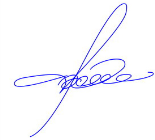 Директор школы                                            Джамалудинов М.А.С приказом ознакомлен                      Сайгидахмедов А.М.20.10.2017.